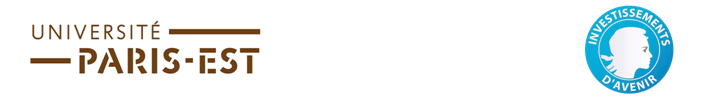 FICHE PROJET"Initiatives pédagogiques Innovantes"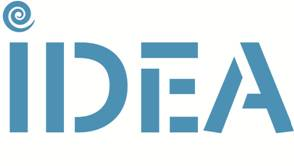 Cette fiche est à compléter par les porteurs de projet répondant à l’appel à candidatures « libre» intitulé : Initiatives pédagogiques innovantes Responsable de la demande – porteur du projet Qualité (titre) et responsabilité au sein de l’établissement :  3. Contacts Téléphone : Courriel : 4. Avis du responsable de composante ou du responsable de la formation    Cette partie est réservée au responsable de la composante (pour les Universités) ou au responsable de la formation (pour les écoles) Description du projetDéfinir les objectifs pédagogiques à atteindrePrésenter les modalités d’accompagnement pédagogiques prévues à destination des étudiants et/ou des enseignants Présenter les modalités d’évaluation des étudiants Démontrer le caractère innovant du projet et son originalité pédagogique (nouvelle méthode ou démarche, nouvelles modalités d’apprentissage et d’évaluation des acquis, etc.).Présenter le dispositif de suivi et les indicateurs retenus pour mesurer l’avancement et l’atteinte des objectifs fixés (voir l’encadré à la fin du document).Présenter la mise en œuvre concrète du projet (tâches, étapes, jalons) en fonction d’un calendrier que vous aurez défini.Merci d’indiquer également  le nombre de retours d’expérience que vous souhaitez réaliser ainsi que le nombre d’articles que vous envisagez de publier en complétant le tableau des livrables et des actions de communication (cf. critères de diffusion encadré)Objectifs principaux du projet Individualiser les parcours  Diversifier les publics (adultes, étudiants internationaux) Développer l’évaluation interdisciplinaire Améliorer l’accompagnement des publics cibles d’IDEA  Autres, précisez : Publics ciblesDans quelle mesure votre projet répond-il à un besoin spécifique repéré au sein de votre établissement ou de la formation ciblée ?Équipe pédagogique impliquée dans le projet Identification des livrables et des échéances correspondantesUn livrable est tout résultat, document, mesurable, tangible ou vérifiable, qui résulte de l’achèvement d’une partie de projet ou du projet avec les dates de réalisations. Exemple : Un cahier des charges et une étude de faisabilité sont des livrables.Exemple :Stratégie de communication envisagéeSuivi et perspectives dans les années à venir Montrer la pertinence des moyens (modèle économique, actions de communication, intégration dans les enseignements etc…) prévus pour assurer la poursuite du projet au-delà de la période de financement par IDEA.Quels éléments complémentaires souhaiteriez-vous porter à la connaissance du jury ? ANNEXESCette liste non-exhaustive définit les critères dont devront tenir compte les évaluateurs lors de leur rédaction : Transformant : Le projet est dit transformant s’il propose une modification des méthodes d’organisation et de pédagogies. Il doit donc proposer une nouvelle méthode d’apprentissage pour les étudiants, de nouvelles pratiques pédagogiques pour les enseignants et une modification de la stratégie pédagogique de l’établissement.Selon la convention du 23 septembre 2010 entre l’Etat et l’ANR, les projets transformants visent à doter les établissements de moyens significatifs leur permettant de développer et mettre en œuvre leur politique d'excellence, tant scientifique que de formation, de nourrir leur interaction avec leur environnement économique, social et culturel et, enfin, de développer leur attractivité internationale, notamment en attirant des chercheurs et des équipes de renommée mondiale.Innovant : Le projet est dit innovant s’il se positionne en rupture 1/ par rapport à l’offre de formation de son/ses établissement(s) porteur(s) et 2/ par rapport à l’offre de formation des autres établissements non membres du dispositif IDEA.Structurant : Des actions de nature à imprimer une nouvelle dynamique d’excellence et d’innovation, à tous les niveaux de formation (formation initiale et formation tout au long de la vie).Individualisation des parcours : Selon l’Afnor, "L’individualisation désigne la possibilité pour des apprenants, à partir d’un dispositif de positionnement à l’entrée, d’effectuer des parcours d’apprentissage différents selon leurs besoins et leurs objectifs personnels. L’apprenant se voit proposer un environnement et un contexte de formation (outils, contenu, mode d’apprentissage, calendrier…) qui s’adaptent à son niveau, ses besoins, ses préférences et lui permettent de progresser à son rythme. Ensemble de démarches méthodologiques cohérentes qui s'appliquent à la conception de systèmes d'actions et de dispositifs de formation pour atteindre efficacement l'objectif fixé. L'ingénierie de formation peut comprendre l'analyse de la demande, des besoins de formation, le diagnostic, la conception du projet formatif, les moyens mis en oeuvre, la coordination et le contrôle de sa mise en oeuvre et l'évaluation de la formation."Flexibilité : le projet doit être en mesure de s’adapter aux besoins spécifiques de formation (de l’accueil à l’insertion) d’un public varié Pérennité : Le projet doit être envisagé sur une période longue et doit, de fait, dépasser la période initiale de financement. Cette pérennité s’envisage selon plusieurs aspects : son autofinancement à terme, son inclusion dans la stratégie du ou des établissements ou encore la diffusion en interne et sa reproductibilité.Diversité des publics : le projet doit permettre d’améliorer la réussite d’une diversité de publics aux contraintes et aux besoins spécifiques (adultes en reprise d’étude, étudiants internationaux, étudiants salariés, étudiants empêchés etc…) afin de favoriser la mixité intergénérationnelle et interculturelle. Obligations du porteur de projet dans le cas de l’obtention d’un financement IDEA-ANRInter-établissements L’équipe pédagogique impliquée dans le projet s’engage à partager les résultats de son expérience avec des équipes d’autres établissements partenaires d’IDEA au moins deux fois par année (groupe de travail, journée de formation, événements sous forme de retour sur expériences). Ceci, afin de respecter les critères de diffusion et d’essaimage définis par l’ANR. Cette diffusion peut naturellement aller au-delà de ces établissements.Établissements partenaires : UPEC, UPEM, ESIEE-Paris, ENPC, EIVP, ESTP, ENSA VT, ENVA.Dispositif de suivi et d’évaluation du projetL’équipe pédagogique impliquée dans le projet s’engage à mettre en place des modalités de suivi et d’évaluation périodiques et finales du projet afin de mesurer son avancement et les résultats obtenus (indicateurs concernant les bénéficiaires de l’action (enseignants et étudiants), la diffusion de connaissances, le taux de satisfaction, des analyses qualitatives, etc.). Des réunions « Livrables » seront organisées périodiquement par la cellule IDEA pour compléter le dispositif de suivi du projet.Caractère démonstrateur et transférable du projet L’équipe pédagogique s’engage à démontrer la valeur d’exemple du projet au sein de son établissement et sa capacité à l’étendre et le diffuser auprès de ses partenaires, avec une méthode définie qu’il présentera (méthodologie pédagogique qui sous-tend le projet).Modalités FI FC FANiveau licence master doctorat diplôme d’ingénieurEffectif total estimé (effectif réaliste) :Année 1 :Année 2 :Effectif total estimé (effectif réaliste) :Année 1 :Année 2 :Effectif total estimé (effectif réaliste) :Année 1 :Année 2 :Effectif total estimé (effectif réaliste) :Année 1 :Année 2 :A quels publics ciblés par IDEA  s'adresse le projet ? : Rappel des publics IDEA : publics spécifiques et « atypiques » (étudiants et adultes étrangers, étudiants à besoins spécifiques en termes de rythme des études et adultes en reprise d’études).A quels publics ciblés par IDEA  s'adresse le projet ? : Rappel des publics IDEA : publics spécifiques et « atypiques » (étudiants et adultes étrangers, étudiants à besoins spécifiques en termes de rythme des études et adultes en reprise d’études).A quels publics ciblés par IDEA  s'adresse le projet ? : Rappel des publics IDEA : publics spécifiques et « atypiques » (étudiants et adultes étrangers, étudiants à besoins spécifiques en termes de rythme des études et adultes en reprise d’études).A quels publics ciblés par IDEA  s'adresse le projet ? : Rappel des publics IDEA : publics spécifiques et « atypiques » (étudiants et adultes étrangers, étudiants à besoins spécifiques en termes de rythme des études et adultes en reprise d’études).Nom des personnes concernéesfonctionsTemps passé sur le projetActionLivrableDates de réalisation prévisionnellesAuto positionnement à l’entrée en formationCréation d’une plateforme d’auto positionnement Juin 2016Action(s)Livrable(s)Date(s) de réalisation prévisionnelle(s)Auprès des étudiantsAuprès des enseignantsAuprès des institutionsCommunication interne Communication externe